Βοήθησε τα ξωτικά να βρουν το ταίρι τους, βάφοντας τα με το ίδιο χρώμα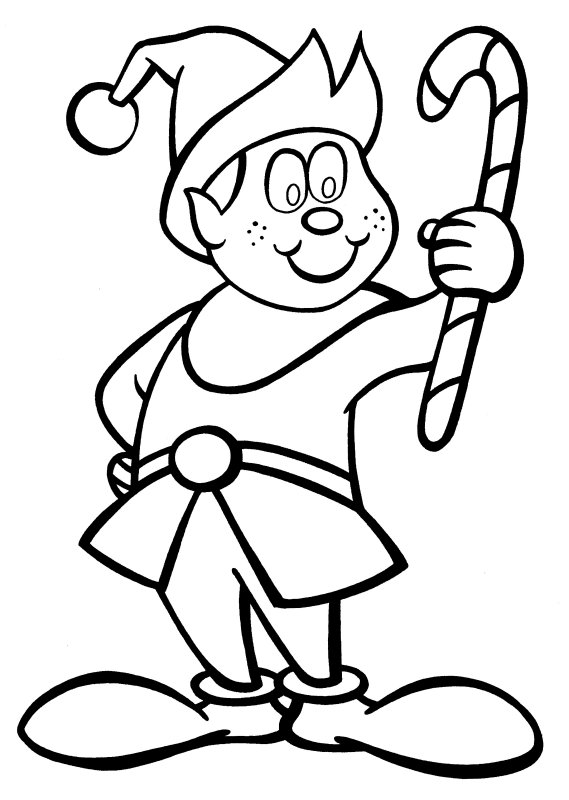 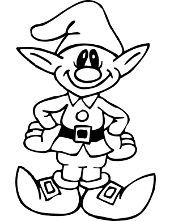 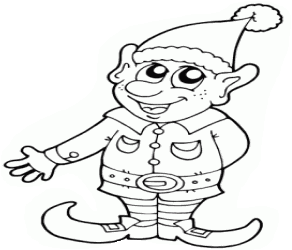 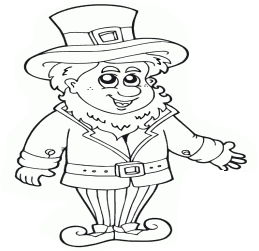 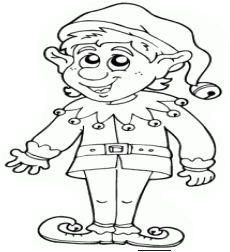 